Sample Learning JournalBased on the German templates from berufsbildung.ch - The Swiss Service Centre for Vocational Education and Training, Vocational, Educational and Career Guidance (SDBB) in collaboration with State Secretariat for Education, Research and Innovation SERI.At least one learning report per relevant competence should be prepared over the duration of the work experience. The relevant competences are defined as objectives in the work experience agreement.Overview learning journalsCompetence: Advise customers Competence: Handle ordersCompetence: Carry out administrative and organisational activitiesCompetence: LanguageCompetence: Economy and societyCompetence: …Competence: …Learning journal template............................................... 		………………………………………………………………………………………………..Place and date				InternDescription of the work experience- What tasks and responsibilities were taken on?- What were the main tasks?- Which departments did you get to know?- What was particularly challenging?- What were the most important learning outcomes?- …Learning journal Nr.DateArea or department of the companyLearning journal Nr.DateArea or department of the companyLearning journal Nr.DateArea or department of the companyLearning journal Nr.DateArea or department of the companyLearning journal Nr.DateArea or department of the companyLearning journal Nr.DateArea or department of the companyLearning journal Nr.DateArea or department of the companyName InternArea or department of the companyWork activityLearning journal Nr.Date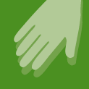 Workflow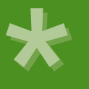 Notes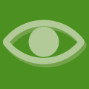 Sketches, photos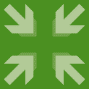 Competencies